Унели сте следеће податке о полагању:Предмет:ОРТ18УМЗЊ - Увод у медицину и здравствену његуНаставна група:1Рок:2021/22 јануарско-фебруарски II терминДатум испита:10.02.2022.Р.Бр.Број индекса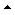 Презиме и име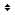 Број освојених поенаОценаДатум полагањаПотписује оцене13/РТ-В/2018Јаћимовић Милош17.00510.02.2022.Петровић-Тепић Снежана251/РТ-В/2020Марковић Ведрана23.00510.02.2022.Петровић-Тепић Снежана360/РТ-В/2021Боројевић Павле48.00510.02.2022.Петровић-Тепић Снежана463/РТ-В/2021Кочић Ивана37.00510.02.2022.Петровић-Тепић Снежана565/РТ-Р/2021Бараћ Немања51.00610.02.2022.Петровић-Тепић Снежана667/РТ-Р/2021Љубојевић Дамјан52.00610.02.2022.Петровић-Тепић Снежана768/РТ-В/2021Миловановић Вања55.00610.02.2022.Петровић-Тепић Снежана869/РТ-В/2021Савић Теа46.00510.02.2022.Петровић-Тепић Снежана970/РТ-Р/2021Бајић Сара56.00610.02.2022.Петровић-Тепић Снежана1071/РТ-Р/2021Кнежевић Нина71.00810.02.2022.Петровић-Тепић Снежана1173/РТ-В/2021Вујичић Јелена48.00510.02.2022.Петровић-Тепић Снежана1274/РТ-В/2021Вукајловић Марко44.00510.02.2022.Петровић-Тепић Снежана1375/РТ-В/2021Савић Анастасија62.00710.02.2022.Петровић-Тепић Снежана1475/РТ-Р/2021Поповић Татјана73.00810.02.2022.Петровић-Тепић Снежана1576/РТ-В/2021Ступар Андреа47.00510.02.2022.Петровић-Тепић Снежана1677/РТ-Р/2021Радановић Матеј62.00710.02.2022.Петровић-Тепић Снежана1778/РТ-В/2021Шикањић Теодора64.00710.02.2022.Петровић-Тепић Снежана1878/РТ-Р/2021Голуб Андреја84.00910.02.2022.Петровић-Тепић Снежана1980/РТ-Р/2021Бабић Јован51.00610.02.2022.Петровић-Тепић Снежана2081/РТ-В/2021Жунић Борјана53.00610.02.2022.Петровић-Тепић Снежана2184/РТ-В/2021Живковић Дарко49.00510.02.2022.Петровић-Тепић Снежана2285/РТ-В/2021Милић Драган23.00510.02.2022.Петровић-Тепић Снежана2388/РТ-В/2021Узелац Ивона36.00510.02.2022.Петровић-Тепић Снежана2493/РТ-В/2021Дивић Никола48.00510.02.2022.Петровић-Тепић Снежана